МУНИЦИПАЛЬНОЕ КАЗЁННОЕ УЧРЕЖДЕНИЕ КУЛЬТУРЫ«ЦЕНТРАЛИЗОВАННАЯ БИБЛИОТЕЧНАЯ СИСТЕМАКРАСНОПЕРЕКОПСКОГО РАЙОНА»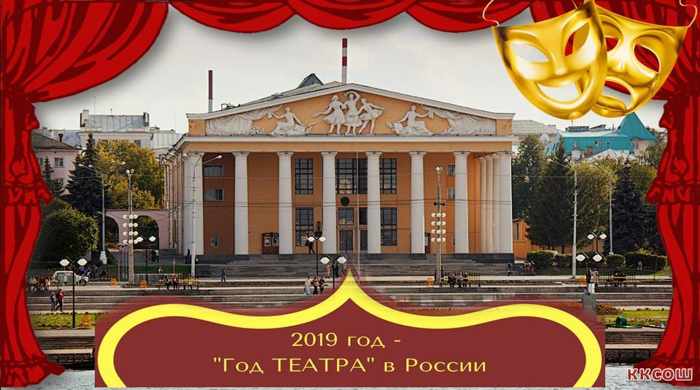 ПЛАН ОСНОВНЫХ МЕРОПРИЯТИЙ ПО ПРОВЕДЕНИЮ ГОДА  ТЕАТРАЗав. МБО:                                                                            И.И. ТкаченкоНазвание мероприятияФорма проведенияДатаОтветственный«Магия театра» ПроектВ течение годаЦРБ им. П.Г. Ивотского«Мир фантазии и грёзТеатральное знакомствоЯнварьСП. № 9 «Ишунская сельская библиотека» «Его Величество Театр»Книжная выставкаЯнварьСП. № 9 «Ишунская сельская библиотека» «Легендарный советский актёр»( К 85-летию  со дня рождения В.С. Ланового)День любимого актёраЯнварь ЦРБ им. П.Г. Ивотского «Высоцкий — больше, чем поэт»Литературно-музыкальный часЯнварьСП. № 9 «Ишунская сельская библиотека» «Творческая судьба Василия Ланового»Час интересных сообщенийЯнварьСП. № 9 «Ишунская сельская библиотека» «Среди кулис, среди теней – волшебная страна»Церемония открытия Года театраФевральЦРБ им. П.Г. Ивотского«Великий волшебник  – театр» Книжная выставкаФевральСП «Районная детская библиотека» «Там, за кулисами, волшебная страна»Театральная пятиминутка Февраль СП. № 9 «Ишунская сельская библиотека»«Здравствуй, Театр!»Церемония открытия Года театраФевральЦРБ им. П.Г. Ивотского, методический день «Браво, театр!»Театрализованный экспромтФевральСП. № 9 «Ишунская сельская библиотека»«Путь в кино» (К 75-летию со дня рождения О. И. Янковского)Эскизы удивительной жизниФевральЦРБ им. П.Г. Ивотского«Его величество – театр»	Выставка-представлениеФевральСП. № 6 «Ильинская сельская библиотека»«Его величество – театр»	Книжная выставкаФевральСП № 10 «Красноармейская сельская библиотека» «Волшебный мир кулис»	Выставка-ода	ФевральЦРБ им. П.Г. Ивотского«Театр уж полон... Зритель ждёт...»Выставка-коллажФевральСП. № 20 «Рисовская сельская библиотека»«Его величество – театр»	Книжная выставкаФевральСП.№ 15 «Новониколаевская  сельская библиотека»«Прикоснись сердцем к театру»	«Прикоснись сердцем к театру»Выставка-рекомендацияФевральЦРБ им. П.Г. Ивотского«Его величество – театр»	Книжная выставкаФевральСП № 32   «Совхозненская сельская библиотека»             «Поэт и мудрец слились в нем воедино»  (К 250-летию  со дня рождения И.А. Крылова) Вечер отечественной классикиФевральЦРБ им. П.Г. Ивотского«Встреча с дедушкой Крыловым» (К 250-летию  со дня рождения И.А. Крылова)Час известного баснописцаФевральСП. № 21 «Таврическая сельская библиотека»«Он баснями себя прославил» (К 250-летию  со дня рождения И.А. Крылова)Литературный портретФевральСП. № 6 «Ильинская сельская библиотека»«Его басни переживут века» (К 250-летию  со дня рождения И.А. Крылова)Литературный часФевральСП. №13 «Новопавловская сельская библиотека»«Он баснями себя прославил» (К 250-летию  со дня рождения И.А. Крылова)Литературный часФевральСП № 32   «Совхозненская сельская библиотека»            «В гостях у Ивана Андреевича Крылова»Час известного баснописцаФевральСП. № 24 «Пятихатская сельская библиотека»«Здравствуй,  дедушка  Крылов!»Литературный обзорФевральСП.№ 16 «Орловская  сельская библиотека»«Великий волшебник – театр»День театра в библиотекеМарт СП «Районная детская библиотека»«По обе стороны кулис»Час театраМартСП. № 3 «Воинская  сельская библиотека»«Театра мир откроет нам свои кулисы…» День информацииМартСП. № 2 «Вишнёвская сельская библиотека»«Волшебная страна – Театр»  День информацииМартСП.№ 11 «Магазинская сельская библиотека»«Театры нашей Республики»Устный журналМартСП № 32   «Совхозненская сельская библиотека»             «Театр – это  сказка, театр   – это  чудо»Слайд-презентацияМартСП.№ 1«Братская сельская библиотека»«Прикоснись сердцем к театру» День информацииМартСП.№ 16 «Орловская  сельская библиотека» «Большой театр: как всё начиналось» Вечер-событиеМартЦРБ  им. П.Г. Ивотского «А вы бывали в театре?»Познавательно-развлекательная программаМартСП. № 9 «Ишунская сельская библиотека» «Волшебный мир сцены»Библиотеатр	МартСП. №13 «Новопавловская сельская библиотека»«Волшебный мир кулис»Час эстетического  удовольствияМартСП. № 2 «Вишнёвская сельская библиотека»«Великий русский шансонье» (К 130-летию  со дня рождения А.Н. Вертинского)Вечер эстетического удовольствияМартЦРБ  им. П.Г. Ивотского «Театр – это сказка, театр – это чудо!»Книжный карнавал	МартСП. № 3 «Воинская  сельская библиотека»«История русского театра»Час интересных сообщенийМартСП. № 19 «Полтавская  сельская библиотека»«Театр: Неповторимые мгновения»Час знакомства с миром  театраМартСП № 14 «Новоивановская  сельская библиотека»«Его Величество Театр»Библиографическое ассортиМарт ЦРБ им. П.Г. Ивотского «Весь мир – театр» Час театраМартСП. № 4 «Долинская сельская библиотека» «Театр – это сказка, театр – это чудо!»	Час интересной информацииМартСП. № 20 «Рисовская сельская библиотека»«Среди кулис, среди теней – волшебная страна»Театральный часМартСП. № 24 «Пятихатская сельская библиотека»«Весь мир – театр»Час искусстваМартСП. № 6 «Ильинская сельская библиотека» «Театр – это волшебство»Обзор-иллюзионМартЦРБ  им. П.Г. Ивотского«Зрительская культура»Беседа о правилах поведения в театреМартСП.№ 1«Братская сельская библиотека» «У истоков русского театра»Час интересных сообщенийМартСП. № 30 «Воронцовская сельская библиотека»«Путешествие в закулисье»Познавательная играМарт СП. № 6 «Ильинская сельская библиотека» «У истоков русского театра»Час интересных сообщенийМартСП. № 21 «Таврическая сельская библиотека»«Сказка в музыке»Музыкальный вечер Март ЦРБ им. П.Г. Ивотского«Добро пожаловать в Диканьку» (К 210-летию со дня рождения Н.В. Гоголя) Литературно-музыкальная композиция Апрель СП. № 2 «Вишнёвская сельская библиотека»«Читая Гоголя, мы узнаем себя» (К 210-летию со дня рождения Н.В. Гоголя)Встреча в литературной гостинойАпрельСП. № 20 «Рисовская сельская библиотека»«Величие и глубина таланта» (К 210-летию со дня рождения Н.В. Гоголя)Литературный портретАпрель СП. № 6 «Ильинская сельская библиотека»«Гоголь. Великий и талантливый» (К 210-летию со дня рождения Н.В. Гоголя)Литературный портретАпрельСП. № 9 «Ишунская сельская библиотека»«Послесловие к разговору  о Гоголе» (К 210-летию со дня рождения Н.В. Гоголя)Литературный часАпрель СП № 32   «Совхозненская сельская библиотека»            «Н.В. Гоголь – величие и глубина таланта» (К 210-летию со дня рождения Н.В. Гоголя)Литературный портретАпрель СП.№13«Новопавловская сельская библиотека»«Глава литературы, глава писателей» (К 210-летию со дня рождения Н.В. Гоголя)Час известного писателяАпрель СП. № 4 «Долинская сельская библиотека»«Послесловие к разговору  о Гоголе» (К 210-летию со дня рождения Н.В. Гоголя)Литературный часАпрель СП № 10 «Красноармейская сельская библиотека»«Величие и глубина таланта» (К 210-летию со дня рождения Н.В. Гоголя)Час известного писателяАпрельСП.№ 1«Братская сельская библиотека»«Глава литературы, глава писателей» (К 210-летию со дня рождения Н.В. Гоголя)Час известного писателяАпрель СП. № 23«Филатовская сельская библиотека»«Литературные портреты, созданные гоголевским пером» (К 210-летию со дня рождения Н.В. Гоголя)Час известного писателя  АпрельСП. № 24 «Пятихатская сельская библиотека»«Как упоительны в Диканьке вечера» (К 210-летию со дня рождения Н.В. Гоголя)Час классикиАпрель СП.№ 16 «Орловская  сельская библиотека»«Галерея Гоголевских портретов» (К 210-летию со дня рождения Н.В. Гоголя)Литературный вернисажАпрель СП.№ 14 «Новоивановская сельская билиотека»«Парковка на хуторе близ Диканьки» (К 210-летию со дня рождения Н.В. Гоголя)Литературное раллиАпрельСП.№ 18 «Почётненская сельская библиотека»«Сатиры смелый Властелин…» (К 210-летию со дня рождения Н.В. Гоголя)Кино-конкурс по произведениям писателяАпрель СП. № 9 «Ишунская сельская библиотека»«Гоголь – это целая эпоха» (К 210-летию со дня рождения Н.В. Гоголя)Беседа-портретАпрельСП. № 21 «Таврическая сельская библиотека»«Книжно-театральный перекресток»Литературно-музыкальный праздникАпрель СП «Районная детская библиотека»«Театра мир откроет нам свои кулисы…»Всероссийская акция «Библионочь-2019»АпрельЦРБ  им. П.Г. Ивотского«Могучий гений Шекспира» (К 445-летию со дня рождения У. Шекспира)Вечер-портретАпрель СП.№13«Новопавловская сельская библиотека»«У. Шекспир – душа века, восторг, чудо нашей сцены» (К 445-летию со дня рождения У. Шекспира)Интерактивный квестАпрельСП.№ 16 «Орловская  сельская библиотека»«Путешествие по королевству» (К 445-летию со дня рождения У. Шекспира)Чтение с остановкамиАпрель СП. № 6 «Ильинская сельская библиотека» «Театральные аллеи»Районный  библиокроссМай-июньСтруктурные подразделения МКУК ЦБС«А Чудо называется Театр!»Праздник по подведению итогов библиокроссаИюнь ЦРБ  им. П.Г. Ивотского«Он позвал нас вдаль светлую…»(К 90-летию со дня рождения В.М. Шукшина)Литературный вечер-портретИюль СП.№13«Новопавловская сельская библиотека»«Такая короткая, длинная жизнь»(К 90-летию со дня рождения В.М. Шукшина)Литературный портретИюльСП. № 6 «Ильинская сельская библиотека»«Человек своего времени»(К 90-летию со дня рождения В.М. Шукшина)Час известного писателяИюльСП. № 21 «Таврическая сельская библиотека»«Любил он березы босые и красные платья рябин…»(К 90-летию со дня рождения В.М. Шукшина)	Литературный часИюльСП.№ 16 «Орловская  сельская библиотека»«Красная калина Шукшина»(К 90-летию со дня рождения В.М. Шукшина)Час известного писателяИюльСП. № 2 «Вишнёвская сельская библиотека»«Я пришёл сказать вам о душе…»(К 90-летию со дня рождения В.М. Шукшина)Выставка-признаниеИюль СП.№13«Новопавловская сельская библиотека»«Время читать В. Шукшина»(К 90-летию со дня рождения В.М. Шукшина)Час литературного слушанияИюльСП. № 3 «Воинская  сельская библиотека»«Шукшин и кино»(К 90-летию со дня рождения В.М. Шукшина)Выставка-путешествиеИюльСП.№ 18 «Почётненская сельская библиотека»«Самородок земли Алтайской»(К 90-летию со дня рождения В.М. Шукшина)Выставка-портретИюль ЦРБ  им. П.Г. Ивотского«Человек сокровенного сердца»(К 90-летию со дня рождения В.М. Шукшина)Час интересных сообщенийИюльСП.№ 15 «Новониколаевская  сельская библиотека»«Встречи, хранимые в памяти»(К 90-летию со дня рождения В.М. Шукшина)Беседа-воспоминаниеИюльСП.№ 1«Братская сельская библиотека»«Волшебное закулисье»Информационный обзорСентябрь СП. № 9 «Ишунская сельская библиотека»«Вся наша жизнь ... театр»Презентация книги Каримова С. ОктябрьСП.№13«Новопавловская сельская библиотека»«Музыка, поэзия и театр»Литературно-музыкальный обзорОктябрьСП.№ 11 «Магазинская сельская библиотека»«Великие роли великого комика»	 (К 85-летию со дня рождения С.В. Крамарова)Вечер киноОктябрьЦРБ  им. П.Г. Ивотского«Его величество – театральные режиссеры – юбиляры 2019 года»Минута интересных сообщенийОктябрьСП. № 21 «Таврическая сельская библиотека» «Волшебный мир сцены»	(В рамках недели «Театр и дети»)Арт-выставка	НоябрьСП.№ 11 «Магазинская сельская библиотека»«Театра мир откроет нам свои кулисы…»(В рамках недели «Театр и дети»)Видео-путешествиеНоябрьСП. № 23«Филатовская сельская библиотека»«Прикоснись сердцем к театру»(В рамках недели «Театр и дети»)Театральный часНоябрьСП. № 2 «Вишнёвская сельская библиотека»«За кулисами театра»(В рамках недели «Театр и дети»)Час искусстваНоябрьСП № 32   «Совхозненская сельская библиотека»            «Театр – это волшебство»(В рамках недели «Театр и дети»)	Игра-фантазияНоябрьСП.№ 16 «Орловская  сельская библиотека»«Театра мир откроет нам свои кулисы…»(В рамках недели «Театр и дети»)Видео-путешествиеНоябрьСП № 10 «Красноармейская сельская библиотека»«Ожившие герои книг» (В рамках недели «Театр и дети»)Литературно-музыкальнаякомпозицияНоябрьСП. № 6 «Ильинская сельская библиотека»«Театр, театр, театр!»(В рамках недели «Театр и дети»)Видео-экскурсияНоябрьСП.№ 4 «Долинская  сельская библиотека»«Театра мир откроет нам свои кулисы»(В рамках недели «Театр и дети»)День информации НоябрьСП. № 9 «Ишунская сельская библиотека»«Покорила сердца миллионов людей» (К 85-летию со дня рождения А.Б. Фрейндлих)Эскизы удивительной жизниДекабрьЦРБ  им. П.Г. Ивотского«Волшебный мир театра»Театральный часДекабрь СП. № 3 «Воинская  сельская библиотека»«Весь мир – театр»Вечер-импульсДекабрьСП. № 9 «Ишунская сельская библиотека»